АДМИНИСТРАЦИЯ  СПАССКОГО СЕЛЬСОВЕТА                                  САРАКТАШСКОГО РАЙОНА ОРЕНБУРГСКОЙ ОБЛАСТИП О С Т А Н О В Л Е Н И Е _________________________________________________________________________________________________________18.05.2022 				с.  Спасское			        № 29-пОб уточнении категории земель и вида разрешенного использования земельного участкаВ соответствии со статьей 7 Земельного кодекса РФ от 25.10.2001 N 136-ФЗ:Уточнить вид разрешенного использования земельного участка для ведения крестьянского хозяйства, площадью 770000 кв.м., кадастровый номер: 56:26:0000000:4965,  местоположение: Оренбургская область, Саракташский район, МО Спасский сельсовет, земельный участок расположен в кадастровом квартале 56:26:0000000,  с разрешенного использования: для ведения крестьянского хозяйства, на – земели сельскохозяйственного назначения.Код вида разрешенного использования земельного участка – 1.0Глава  сельсовета:                                                              А.М. ГубанковРазослано: прокурору района, администрацию района, в дело.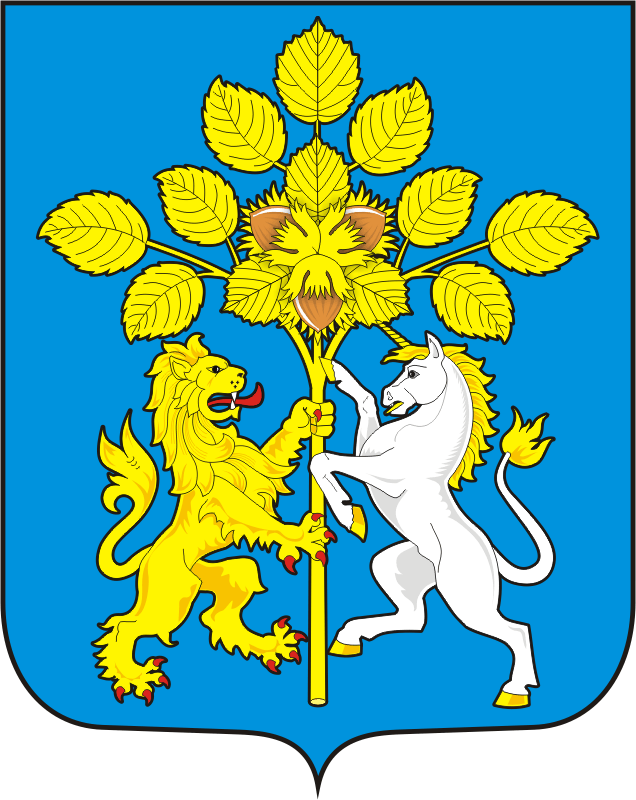 